Concensus MapsAlfresco : http://documents.horrycountyschools.net/share/Login with your windows log in.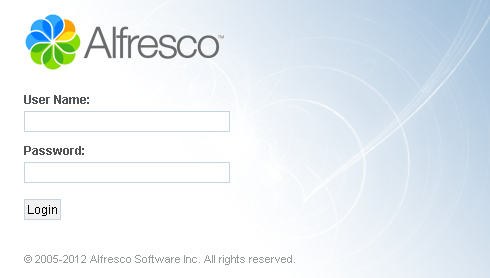 Go to the button at the top labeled “sites”Click “Search for Sites”Type in the search window: HCS On the right side, across from the HCS Icon, click on “request to join”Go to “My Dashboard” by clicking on the button at the top Under My Sites, click on “HCS”Click on “Document Library”On the Left under Documents, click on the folder “Academics”Click on the folder “2013-2014 Curriculum Documents”Click on the correct folder, either “High School Math” At this point, you can bookmark the page if you want toFind your folder and check out the documents